Урок – обобщение по теме «Квадратные уравнения»Конева Надежда Александровна, учитель математики ВКК МБОУ Борисоглебского городского округа средней общеобразовательной школы №4Тип урока: урок закрепления знаний, презентация мини проектов.Цель урока: повторить понятия, связанные с квадратным уравнением, способами решения различных квадратных уравнений и уравнений, сводящихся к квадратным.Задачи урока: Образовательные: повторить определения, связанные с понятием квадратного уравнения и способами решения;  осуществить контроль  знаний  с помощью проверочных заданий.Развивающие: способствовать развитию внимания, развитию логического мышления, математической интуиции, умению анализировать, применять знания в нестандартных ситуациях.Воспитательные: воспитывать информационную культуру, самостоятельность, умение слушать.Методы обучения:систематизирующий;наглядно-иллюстративный;проектный;использование идеи самоанализа с систематическим применением самоконтроля учащихся.Урок проводится в форме «живой газеты». Итогом урока является выпуск газеты по рубрикам урока. Оборудование:Компьютер и мультимедийный проекторАвторская и ученическая презентации к урокуДокумент-камераНоутбуки для тестирования Карта результативности.Используемый УМК Макарычева Ю.Н. «Алгебра 8 класс»Этап подготовки к уроку - домашнее творческое задание:«Из истории квадратных уравнений» - сообщения, презентация. Выпуск листовок и практических советов по решению задач. Составление теста по теме урока в программе – конструкторе тестов easyQuizzy.Рубрики газеты: 1. Теория в кластерах2. Первичное подтверждение теории в виде теста, составленного в программе – конструкторе тестов easyQuizzy3. Практические советы (и не только советы) по решению задач и уравнений.4. Исторические сюжеты о квадратных уравнениях5. Следствие ведут знатоки6. Сделай свой выборКаждая рубрика имеет свой эпиграф. По каждой рублике –листовка наклеивается на страницу «живой газеты»Оценки выставляем в карту результативности за работу в каждой рубрике.Карта результативности: Ход урока.Начав изучать квадратные уравнения, вы уже успели заметить, что информация о корнях уравнения скрыта в коэффициентах. Сегодня мы продолжим разговор о «тайнах» квадратных уравнений, и сделаем это в форме «живой газеты». Живая газета – это газета, которую создадите вы. Однако, любая газета читаема тогда, когда в ней интересная и полезная информация, актуальные дискуссии, мнения и комментарии. И вы, ребята, будете корреспондентами сегодняшнего выпуска. В нашей газете будет несколько рубрик, каждая из которых имеет эпиграф. Открывает сегодняшнюю полосу газеты: Рубрика I. Теория в кластере: «Виды квадратных уравнений».  Теория без практики мертва и бесплодна, практика без теории невозможна и пагубнаА. Н. КрыловЗаполните кластер и сдайте на проверку.(слайды 1,2)Самопроверка по ключу в презентации, самооценка и результат выставляется в карту результативности.Рубрика II «Первичное подтверждение теории»: тестирование на компьютерах. В тесте  5 заданий. Перемешивая задания и ответы программа предлагает задания к выполнению.  Количество полученных баллов является оценкой за тест. Оценки выставляем в карту результативности.«Залог успеха – огромное внимание»Тест в программе easyQuizzy(требуется открыть программу, заранее установленную на компьютерах). Задания будут появляться в различной последовательности, но состоять из предлагаемых:Назови коэффициенты квадратного уравнения : 4х2 -3х +1=0a=4, b= - 3, c =1;  2) a=- 3, b=4, c =1;  3) a=1, b= - 3, c =4;  4) a=1, b= 4, c =-3.Реши уравнение:  х2 – 13 х + 36 = 0 удобным способом. Ответ запиши без пробелов через точку с запятой в порядке возрастания корней.Установи соответствие между квадратным уравнением и его коэффициентами:            А) 3х2 -7х+ 4=0;    Б) 4х2 +3х –7=0;        В) -7х2 +3х +4=0             1)a=4, b=  3, c = - 7;       2) a=3, b=-7, c =4;   3) a=-7, b= 3, c =4;    Одно из двух натуральных чисел больше другого на 5. Найди эти числа, если их произведение равно 24.                             1)2 и 12;       2) 4 и 6;         3) 3и 8;            4) 1 и 24.                         5. Уравнение х2-2х-3=0 решили графически. Определи по рисунку корни     уравнения, записав ответ без пробелов через точку с запятой в порядке возрастания.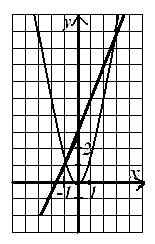 Рубрика III.  «Практика – источник знаний и критерий истины»Данную рубрику открывают практические советыпо решению задач с помощью квадратных уравнений, с которыми нас знакомят ребята, готовившие данные советы  (слайд №4):Переведи условие задачи с русского языка на математический языкПострой математическую модель задачи (составь уравнение )Реши уравнениеИсследуй корни уравнения (удовлетворяют ли они условию задачи)Проанализируй решение задачи (рассмотри другие варианты решения, выбери наиболее рациональное решение )Запиши ответ Задачи рубрики:1.Составьте условие задачи и математическую модель по чертежу на спортивную тематику и решите её (работа фронтальная) (слайд №5) «Человеку, изучающему алгебру, часто полезнее решить одну и ту же задачу различными способами, чем решать три-четыре различные задачи. Решая одну задачу различными способами, можно путем сравнения выяснить, какой из них короче и эффективнее. Так вырабатывается опыт.» ( У. У. Сойер) (слайд №6) 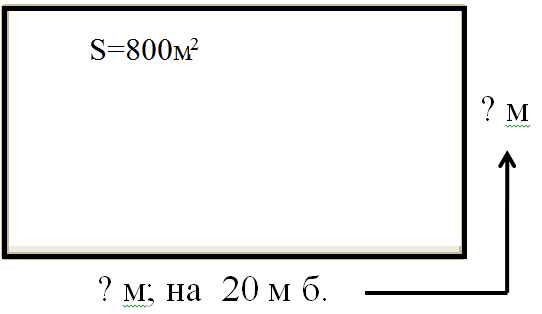 2.  Решите уравнение х2 - 4х + 3 = 0 различными методами. (слайд №6) (Ответ: -1; -3)  У доски 5 обучающихся. Метод, которым придется решать, написан в произвольно выбираемой карточке: 1) по общей формуле;  2) по формуле с четным вторым коэффициентом; 3) по теореме Виета; 4) по  сумме коэффициентов; 5) выделением квадрата двучлена; 6) графический метод (через документ – камеру решает 6-ой обучающийся). У каждого обучающегося, решающего у доски, есть группа поддержки в виде ряда учеников, которые решают на местах уравнение тем же способом. Т.о. получается группа из 4-5 обучающихся, занятых решением одинаковым способом. После решения анализируем и делаем вывод, каким из способов проще и быстрее решить данное уравнение.  Выполняем самооценку и результат выставляем в карту результативности.3. Решите биквадратное уравнение: х4 -10х2 + 9 = 0 (слайд №7) (самостоятельная работа) Решение: Замена: х2=t, то решением уравнения t2 -10t + 9 = 0 являются числа t1= 9, t2=1. Выполнив обратную замену, имеем два неполных квадратных уравнения: х2 =9 и х2=1. Решением первого неполного квадратного уравнения служат числа -3 и 3, решением второго – числа -1 и 1.Ответ: -3; -1; 1; 3  Выполняем проверку работы соседа, оцениваем его работу и заносим результат в карту результативности.Рубрика IV. Исторические сюжеты о квадратных уравнения(открыть презентацию, которая вложена в архив её изображение на слайде №8)В истории черпаем мы мудрость, в поэзии – остроумие, в математике – проницательностьРоджер БэконОценки за рубрику в карту результативности выставляют те учащиеся, которые были заняты проектной работой и результат мини исследования представили в виде презентации, встроенной в основную.Рубрика V. Следствие ведут знатоки(слайд №9)В математике нет символов для неясных мыслей Анри ПуанкареНайди ошибку в решении квадратного уравнения2х2+36х+130=0 | : 2х2+18х+65=0a=1, k=9, c=65D1= k2 – acD1= 92 - 1·65 = 81 – 65 = 16Ответ: 5; 13Реши уравнения устно(используя свойства коэффициентов квадратного уравнения)383х2 – 385х + 2 = 0;5х2 + 9х –14 = 0;х2 + 29х – 30 = 0;х2 - 2000х – 2001 = 0;72х2 + 69х – 3 = 0;83х2 – 97х + 14 = 0.341х2+290х-51=067х2-75х+8=019х2+15х-34=0Рубрика VI.  Сделай свой выбор(слайд №10)Итог: - Какова особенность сегодняшнего урока?- Не работали по учебнику и повторили методы решения квадратных уравнений и рассмотрели особенности их решения. Перечислим  эти  методы: 1) по общей формуле;   2) выделением квадрата двучлена; 3) по формуле с четным вторым  коэффициентом;  4) по теореме Виета; 5) по  сумме коэффициентов;  6) графический метод.Домашнее задание вы узнаете, найдя дискриминант уравнения: 3/4х2 +21х – 71=0. В данном номере 8 квадратных уравнений, при решении которых должны присутствовать все способы, о которых шла речь. Выбор остаётся за вами.Ф.И.Теорияв кластерахТестПрактикаПрактикаСам. работаЗад.3Историческиесюжеты -проектыСледствие ведут знатокиСледствие ведут знатокиИТОГФ.И.Теорияв кластерахТестЗад.1 Зад.2Сам. работаЗад.3Историческиесюжеты -проектыНайди ошибкуУстная работаИТОГОценкаФ.И.коэффициентыкоэффициентыкоэффициентыполноенеполноеприве-денноенеприве-денноебиквад-ратноеФ.И.авсполноенеполноеприве-денноенеприве-денноебиквад-ратное1. х4 + 5х2 +3 = 02. 6х2 + 9 = 03. х2 – 3х = 04. –х2 + 2х +4 = 05. 3х + 6х2 + 7 =0Квадратным уравнением называется …Квадратным уравнением называется …Квадратным уравнением называется …Квадратным уравнением называется …Квадратным уравнением называется …Квадратным уравнением называется …Квадратным уравнением называется …Квадратным уравнением называется …Квадратным уравнением называется …Приведенное квадратное уравнение – это…Приведенное квадратное уравнение – это…Приведенное квадратное уравнение – это…Приведенное квадратное уравнение – это…Приведенное квадратное уравнение – это…Приведенное квадратное уравнение – это…Приведенное квадратное уравнение – это…Приведенное квадратное уравнение – это…Приведенное квадратное уравнение – это…Неполное квадратное уравнение – это…Неполное квадратное уравнение – это…Неполное квадратное уравнение – это…Неполное квадратное уравнение – это…Неполное квадратное уравнение – это…Неполное квадратное уравнение – это…Неполное квадратное уравнение – это…Неполное квадратное уравнение – это…Неполное квадратное уравнение – это…Запиши формулу дискриминанта. Запиши количество корней уравнения корней и формулу для их нахождения, если D>0. Запиши формулу дискриминанта. Запиши количество корней уравнения корней и формулу для их нахождения, если D>0. Запиши формулу дискриминанта. Запиши количество корней уравнения корней и формулу для их нахождения, если D>0. Запиши формулу дискриминанта. Запиши количество корней уравнения корней и формулу для их нахождения, если D>0. Запиши формулу дискриминанта. Запиши количество корней уравнения корней и формулу для их нахождения, если D>0. Запиши формулу дискриминанта. Запиши количество корней уравнения корней и формулу для их нахождения, если D>0. Запиши формулу дискриминанта. Запиши количество корней уравнения корней и формулу для их нахождения, если D>0. Запиши формулу дискриминанта. Запиши количество корней уравнения корней и формулу для их нахождения, если D>0. Запиши формулу дискриминанта. Запиши количество корней уравнения корней и формулу для их нахождения, если D>0. Ответь  на вопрос о количестве корней при D=0, запиши формулу для их нахождения.Ответь  на вопрос о количестве корней при D=0, запиши формулу для их нахождения.Ответь  на вопрос о количестве корней при D=0, запиши формулу для их нахождения.Ответь  на вопрос о количестве корней при D=0, запиши формулу для их нахождения.Ответь  на вопрос о количестве корней при D=0, запиши формулу для их нахождения.Ответь  на вопрос о количестве корней при D=0, запиши формулу для их нахождения.Ответь  на вопрос о количестве корней при D=0, запиши формулу для их нахождения.Ответь  на вопрос о количестве корней при D=0, запиши формулу для их нахождения.Ответь  на вопрос о количестве корней при D=0, запиши формулу для их нахождения.Ответь  на вопрос о количестве корней, если D<0Ответь  на вопрос о количестве корней, если D<0Ответь  на вопрос о количестве корней, если D<0Ответь  на вопрос о количестве корней, если D<0Ответь  на вопрос о количестве корней, если D<0Ответь  на вопрос о количестве корней, если D<0Ответь  на вопрос о количестве корней, если D<0Ответь  на вопрос о количестве корней, если D<0Ответь  на вопрос о количестве корней, если D<0